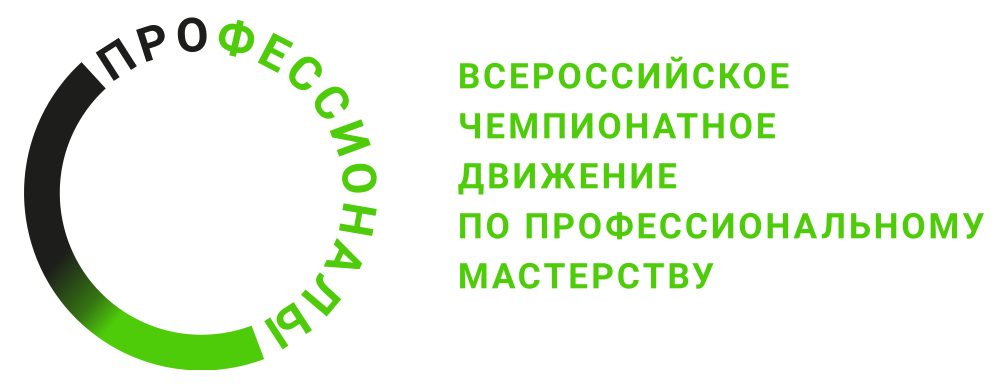 ПРОГРАММА ПРОВЕДЕНИЯРегионального этапа чемпионата (наименование региона)по компетенции «Холодильная техника и системы кондиционирования»
Общая информацияОбщая информацияПериод проведенияМесто проведения и адрес площадкиФИО Главного экспертаКонтакты Главного экспертаД-2  / «___» ___________ 2024 г.Д-2  / «___» ___________ 2024 г.08:30 – 09:00Сбор экспертов на площадке, регистрация экспертов- наставников, инструктаж09:00 – 09:15Инструктаж по охране труда экспертов09:15 - 10:00Знакомство экспертов с оборудованием, ознакомление экспертов с заданием, внесение 30% задания. 10:00 – 12:00Обучение экспертов правилам проведения оценки12:00 – 13:00Тестирование экспертов13:00 – 14:00Обед14:00 – 17:30Обсуждение критериев. Проверка оборудования, инструментов, расходных материалов экспертами Подготовка рабочих мест; блокировка критериев, оформление протоколов. Брифинг с экспертамиД-1  / «___» ___________ 2024 г.Д-1  / «___» ___________ 2024 г.08:30 – 09:00Сбор экспертов и конкурсантов на площадке Регистрация экспертов- наставников, инструктаж08:30 – 09:00Прибытие участников и экспертов на площадку, регистрация конкурсантов.09:00 – 09:15Инструктаж по охране труда конкурсантов09:15 – 11:00Жеребьёвка участников по рабочим местам. Ознакомление участников с правилами проведения чемпионата, конкурсным заданием. 11:00-11:30Проверка тулбоксов. Принятие рабочих мест и расходного материала.11:30 – 12.30Подготовка рабочих мест конкурсантами12.30 – 13:00Подписание протоколов.Д1  / «___» ___________ 2024 г.Д1  / «___» ___________ 2024 г.08:00 – 08:30Регистрация экспертов- наставников, участников08:30 - 09:00Собрание экспертов-наставников, участников. Прохождение инструктажа по технике безопасности.09:00-13:00Выполнение участниками задания Модулей А, Б 13:00-14:00Оценка модулей А, Б. Внесение оценок в систему ЦСО.Д2  / «___» ___________ 2024 г.Д2  / «___» ___________ 2024 г.08:00 – 08:30Регистрация экспертов- наставников, участников.08:30 - 09:00Собрание экспертов-наставников, участников. Прохождение инструктажа по технике безопасности.09:00-13:00Выполнение участниками задания Модуля В13:00-14:00Оценка модулей В. Внесение оценок в систему ЦСОД3  / «___» ___________ 2024 г.Д3  / «___» ___________ 2024 г.08:00 – 08:30Регистрация экспертов- наставников, участников08:30 - 09:00Собрание экспертов-наставников, участников. Прохождение инструктажа по технике безопасности.09:00-13:00Выполнение участниками задания Модули Г, Д13:00-16:00Оценка модулей Г, Д. Внесение оценок в систему ЦСО. Блокировка оценок. Оформление протоколов.